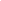 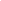 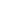 Unit intention: You will learn to talk about food and health and ordering food at a restaurant. You will also learn to use the past tense to talk about mealtimes and compare healthy and unhealthy lifestyle.Unit intention: You will learn to talk about food and health and ordering food at a restaurant. You will also learn to use the past tense to talk about mealtimes and compare healthy and unhealthy lifestyle.Unit intention: You will learn to talk about food and health and ordering food at a restaurant. You will also learn to use the past tense to talk about mealtimes and compare healthy and unhealthy lifestyle.Unit intention: You will learn to talk about food and health and ordering food at a restaurant. You will also learn to use the past tense to talk about mealtimes and compare healthy and unhealthy lifestyle.Success criteriaSuccess criteria✓XI can identify foods to express what I normally eat.I can describe what I usually eat at mealtimes.I can give extended opinions about food.I can order food at a restaurant and understand Spanish menus.I can say what I am going to eat more/less of in the future to be healthier.I can give advice to someone about being healthier.I can name parts of the body and say what hurts and why.I can give advice for different ailments and illnesses.I can identify foods to express what I normally eat.I can describe what I usually eat at mealtimes.I can give extended opinions about food.I can order food at a restaurant and understand Spanish menus.I can say what I am going to eat more/less of in the future to be healthier.I can give advice to someone about being healthier.I can name parts of the body and say what hurts and why.I can give advice for different ailments and illnesses.Unit summative and formative assessment details:Retrieval activities. Speaking practice.Term 1: Reading and Listening assessment and vocabulary testTerm 2: Extended writing and translationUnit summative and formative assessment details:Retrieval activities. Speaking practice.Term 1: Reading and Listening assessment and vocabulary testTerm 2: Extended writing and translationUnit summative and formative assessment details:Retrieval activities. Speaking practice.Term 1: Reading and Listening assessment and vocabulary testTerm 2: Extended writing and translationUnit summative and formative assessment details:Retrieval activities. Speaking practice.Term 1: Reading and Listening assessment and vocabulary testTerm 2: Extended writing and translationHome Learning (What and how often):Knowledge organiser. Independent research about culture.Grammar and vocabulary exercises.Home Learning (What and how often):Knowledge organiser. Independent research about culture.Grammar and vocabulary exercises.Home Learning (What and how often):Knowledge organiser. Independent research about culture.Grammar and vocabulary exercises.Home Learning (What and how often):Knowledge organiser. Independent research about culture.Grammar and vocabulary exercises.Topic SequenceFood and drinks MealtimesMenus and ordering food Healthy vs unhealthy diet Future eating habits.Parts of the body and illness. Resolutions for healthier lifestyle.Advice to be healthier Independent LearningDieta mediterraneahttps://www.nhs.uk/live-well/eat-well/what-is-a-mediterranean-diet/Tapas https://gogoespana.com/en/blog/what-is-tapas-foodIndependent LearningDieta mediterraneahttps://www.nhs.uk/live-well/eat-well/what-is-a-mediterranean-diet/Tapas https://gogoespana.com/en/blog/what-is-tapas-foodIndependent LearningDieta mediterraneahttps://www.nhs.uk/live-well/eat-well/what-is-a-mediterranean-diet/Tapas https://gogoespana.com/en/blog/what-is-tapas-foodSuccess criteria – Have you met them? Show your evidence in the boxes below.1.2.3.4.5.6.How will you improve your work?